IntroductionWithin the deliverable DT2.2.2 each pilot area has to build a workplan for the sustainable tourism planning process. The workplan is the tool that sets the planning goals for the next period and the relevant management and monitoring tools to be put in place in pilot action.WorkplanCEETO Deliverable D.T2.2.2Workplan for the sustainable tourism planning processVersion 1.012 20182018201820182018201920192019201920202020IIIIIIIVIIIIIIIVIIIMonitoringFirst visitor survey/data collectionSurvey and data AnalysisSecond visitor Survey/data collectionEvaluation resultSustainable Tourism Action PlanWorkshop on the spot (Cervia)Workshop on the spot (Mesola)Participatory process to realise the tourist flows analysisSustainable Tourism Action PlanImplementation of Pilot ActionManagement of pilot action implementationReportingImplementation of specific actionimplementation of specific actionsinstallation of information panelscreation of information materials to be distributed in accommodation facilities and visitor centresimplementation of strategic actionsawareness campaigninformation campaigntourist operators training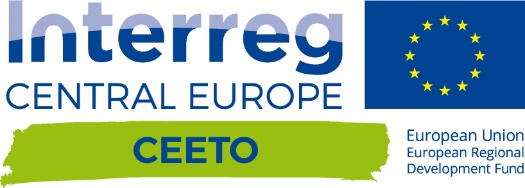 